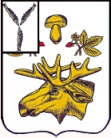 АДМИНИСТРАЦИЯБазарно-Карабулакского муниципального районаСаратовской областиПОСТАНОВЛЕНИЕОт 01.03.2024								                                    № 242р.п.Базарный КарабулакО внесении изменений в постановление «Об утверждении муниципальной программы «Гармонизация межнациональных отношений и этнокультурное развитие народов Базарно-Карабулакского муниципального района  на 2022-2024 годы»» от 01.10.2021 № 936 (с изменениями от 20.06.2022 № 632, 05.07.2023                  № 693)	Руководствуясь приказом Федерального агентства по делам национальностей от 17.11.2020 года № 142 «Об утверждении Методических рекомендаций для органов государственной власти субъектов Российской Федерации «О социальной и культурной адаптации и интеграции иностранных граждан в Российской Федерации»», а также  Уставом Базарно-Карабулакского муниципального района администрация Базарно-Карабулакского муниципального района Саратовской области ПОСТАНОВЛЯЕТ:Внести изменения в постановление администрации Базарно-Карабулакского муниципального района «Об утверждении муниципальной программы «Гармонизация межнациональных отношений и этнокультурное развитие народов Базарно-Карабулакского муниципального района    на 2022-2024 годы»  от 01.10.2021 № 936 (с изменениями от 20.06.2022 № 632, 05.07.20253 № 693) следующие изменения:1.1.Приложение № 2 к  муниципальной программы «Гармонизация межнациональных отношений и этнокультурное развитие народов Базарно-Карабулакского муниципального района    на 2022-2024 годы»   «Перечень основных мероприятий муниципальной программы «Гармонизация межнациональных отношений и этнокультурное развитие народов Базарно-Карабулакского муниципального района    на 2022-2024 годы» изложить в новой редакции согласно приложения № 1 настоящего постановления.Постановление вступает в силу со дня официального опубликования.Контроль за исполнением настоящего постановления оставляю за собой.Глава муниципального района                					Н.В.ТрошинаПриложение № 1 к постановлению администрации Базарно-Карабулакского муниципального района от ______________ № ____________Перечень основных мероприятий муниципальной программы «Гармонизация межнациональных отношений и этнокультурное развитие народов Базарно-Карабулакского муниципального района  на 2022-2024 годы»Заведующий  сектором делопроизводства и кадровой работы 													С.Е.Павлова№ п/пНаименование мероприятияОтветственный исполнительИсточники финансового обеспеченияВ том числе в разрезе по годамВ том числе в разрезе по годамВ том числе в разрезе по годамОжидаемый результат№ п/пНаименование мероприятияОтветственный исполнительИсточники финансового обеспечения2022202320241. Совершенствование системы информационного обеспечения1. Совершенствование системы информационного обеспечения1. Совершенствование системы информационного обеспечения1. Совершенствование системы информационного обеспечения1. Совершенствование системы информационного обеспечения1. Совершенствование системы информационного обеспечения1. Совершенствование системы информационного обеспечения1.1.Информационное сопровождение деятельности в сфере общественных, национальных  отношений и укрепления единства российской нацииМБУК «Базарно-Карабулакская межпоселенческая центральная библиотека»бюджет Базарно-Карабулакского муниципального района1,01,01,0повышение уровня информированности населения по вопросам реализации национальной политики, открытость, публичность рассмотрения ситуаций, связанных с конфликтами в сфере межнациональных отношений1.2.Организационно-информационноеи культурно-просветительскоеобеспечение мероприятий,направленных на развитиемежнационального сотрудничестваМБУК «Базарно-Карабулакская межпоселенческая центральная библиотека»бюджет Базарно-Карабулакского муниципального района0,00,00,0повышение уровня толерантногоотношения к реализациипредставителям другой государственнойнациональности1.3.  Изготовление, приобретение и размещение наглядных пособий (буклетов, памяток, листовок), а также видео- роликов, направленных на профилактику терроризма и экстремизма, правонарушений, формирование толерантного отношения к этноконфессиональным различиям, пропаганду здорового образа жизни, а также брошюр о традициях и культуре народов районаМБУК «Базарно-Карабулакская межпоселенческая центральная библиотека»бюджет Базарно-Карабулакского муниципального района2,02,02,0Популяризация традиций и культуры проживающих в районе народовИтого по разделу 1.:бюджет Базарно-Карабулакского муниципального района3,03,03,02.Развитие национально-культурной самобытности народов2.Развитие национально-культурной самобытности народов2.Развитие национально-культурной самобытности народов2.Развитие национально-культурной самобытности народов2.Развитие национально-культурной самобытности народов2.Развитие национально-культурной самобытности народов2.Развитие национально-культурной самобытности народов2.1.Организация и проведение мероприятий, направленных на сохранение традиций и укрепление межнациональных отношенийМБУК «Базарно-Карабулакская межпоселенческая центральная библиотека»бюджет Базарно-Карабулакского муниципального района0,00,00,0Увеличение количества проводимых мероприятий,Направленных на укреплениемежнационального имежконфессиональногомира, проводимых натерритории2.2.Организация регулярных тематических встреч по вопросам национальной политики с общественными организациями политическими партиями, социальными группами населения (публичные лектории, круглые столы, семинары и т.д.)Администрация Базарно-Карабулак-скогорайона.бюджет Базарно-Карабулакского муниципального района0,00,00,0Внедрение новых технологий.Формированиетолерантности2.3.Проведение конференций по актуальным проблемам формирования культуры межнационального общения Управление культуры администрации районабюджет Базарно-Карабулакского муниципального района0,00,00,0Формирование благоприятной среды межнационального общения среди молодежи2.4.Осуществление обмена опытом в дни проведения национальных праздников, МБУК «Базарно-Карабулакская межпоселенческая центральная библиотека»бюджет Базарно-Карабулакского муниципального района0,00,00,0Развитие гастрольной деятельности национальных творческих коллективов2.5.Участие в традиционных национальных праздниках чувашской, мордовской, татарской, русской культурыМБУК «Базарно-Карабулакская межпоселенческая центральная библиотека»бюджет Базарно-Карабулакского муниципального района0,00,00,0Сохранение и развитие национальных традиций2.6.Проведение традиционных народных праздников – «Рождество Христово», «Масленица». «Пасха», «Троица» русской культуры (беседы, акции, информационные часы и т.д.)МБУК «Базарно-Карабулакская межпоселенческая центральная библиотека»бюджет Базарно-Карабулакского муниципального района1,01,01,0Сохранение и развитие национальных традиций2.7.Поддержка деятельности музейных уголков (проведение книжных выставок национальной культуры)МБУК «Базарно-Карабулакская межпоселенческая центральная библиотека»бюджет Базарно-Карабулакского муниципального района0,00,00,0Укрепление межнациональных отношений2.8.Пополнение фонда фото и видеоматериалов о национальных праздниках, памятных датах  народов района в историко-краеведческом музееМБУК «Базарно-Карабулакская межпоселенческая центральная библиотека»бюджет Базарно-Карабулакского муниципального района0,00,00,0Создание условий для хранения и изучения историко-культурного наследия района2.9.Комплектование фонда национальной литературой  на базе библиотек – филиалов МЦБМБУК «Базарно-Карабулакская межпоселенческая центральная библиотека»бюджет Базарно-Карабулакского муниципального района15,015,015,0Сохранение и развитие культурного наследия – языки народов района2.10.Создание и продвижение культурных брендовМБУК «Базарно-Карабулакская межпоселенческая центральная библиотека»бюджет Базарно-Карабулакского муниципального района0,00,00,0Сохранение и развитие национальных традиций2.11.Организация мероприятий по профилактике терроризма и экстремизмаМБУК «Базарно-Карабулакская межпоселенческая центральная библиотека»бюджет Базарно-Карабулакского муниципального района0,00,00,0Укрепление межнациональных отношений2.12.Поддержка развития русского языка ка государственный язык РФ и языка межнационального общенияМБУК «Базарно-Карабулакская межпоселенческая центральная библиотека»бюджет Базарно-Карабулакского муниципального района0,00,00,0Сохранение и развитие национальных традицийИтого по разделу 2:МБУК «Базарно-Карабулакская межпоселенческая центральная библиотека»бюджет Базарно-Карабулакского муниципального района16,016,016,03.Культурная адаптация иностранных граждан3.Культурная адаптация иностранных граждан3.Культурная адаптация иностранных граждан3.Культурная адаптация иностранных граждан3.Культурная адаптация иностранных граждан3.Культурная адаптация иностранных граждан3.Культурная адаптация иностранных гражданВовлечение иностранных граждан (мигрантов) и детей-мигрантов в мероприятия, проводимые учреждениями культурыМБУК «Базарно-Карабулакская межпоселенческая центральная библиотека»бюджет Базарно-Карабулакского муниципального района0,00,00,0Укрепление межнациональных отношенийОказание информационно-консультативной помощи посредством личного приема и Интернет ресурсов об услугах, оказываемых в учреждениях культурыМБУК «Базарно-Карабулакская межпоселенческая центральная библиотека»бюджет Базарно-Карабулакского муниципального района0,00,00,0Повышение уровня социокуль-турной адаптации иностранных граждан, развитие основ толерантного поведенияПровести "круглые столы" по вопросам профилактики экстремизма и гармонизации межнациональных отношений, адаптации мигрантов с руководителями национально-культурных объединений, религиозных организацийМБУК «Базарно-Карабулакская межпоселенческая центральная библиотека»бюджет Базарно-Карабулакского муниципального района0,00,00,0Повышение уровня социокуль-турной адаптации иностранных граждан, развитие основ толерантного поведенияПроведение культурно - просветительских бесед с целью организации досуга иностранных граждан и привлечения их к участию в культурно - досуговых мероприятиях (районные творческие фестивали, календарные праздники, концертные программы и др.)МБУК «Базарно-Карабулакская межпоселенческая центральная библиотека»бюджет Базарно-Карабулакского муниципального района0,00,00,0Повышение уровня социокуль-турной адаптации иностранных граждан, развитие основ толерантного поведения4.Материально-техническая база4.Материально-техническая база4.Материально-техническая база4.Материально-техническая база4.Материально-техническая база4.Материально-техническая база4.Материально-техническая базаСоздание уголков национальных культур (приобретение ткани, стеллажей и многое другое)МБУК «Базарно-Карабулакская межпоселенческая центральная библиотека»бюджет Базарно-Карабулакского муниципального района11,011,011,0Укрепление межнациональных отношенийИтого по разделу 3:бюджет Базарно-Карабулакского муниципального района11,011,011,0ВСЕГО:бюджет Базарно-Карабулакского муниципального района30,030,030,0